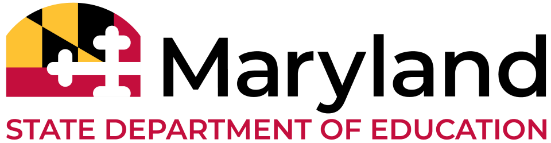 Maryland State Department of Education (MSDE) Application to OfferContinuing Professional Development (CPD) Course
To be completed by MSDE staffApproved CPD Number: Approved through December 31, __________
Select appropriate organization type and provide name of sponsoring organization:Organization Type:  Name of Organization: Title of Course:     Name of LEA CPD Liaison, MSDE Director or Person Submitting: Signature of LEA CPD Liaison, MSDE Director or Person Submitting:

X:
Telephone:	Email:		Cost to Participant: 		If yes, provide amount charged:      Course Instructor(s):         Intended Start Date:         Area of Course:                Write in Option: Emphasis of Course:  Description of Course:Please provide a brief two sentence description of the course to be included in the CPD Directory for potential course participants:

 Intended Audience (select all that apply) Teachers Administrators Counselors Mentors Others:If course includes teachers, then indicate appropriate grade band(s): Grades Pre-K-3 Grades 3-5 Grades 6-8 Grades 9-12 AllCredits Requested:  Toal Hours:  
If requesting a range of CPD credits, then provide an explanation below how educators would earn each CPD value:

Need for the course – see p.8 in manual for instructionsA rationale (needs statement) for the course should be included along with research and data to support the need for this professional experience. A minimum of three (3) sources of current research and relevant citations using APA are required that justify the need for this course as it related to the needs of PreK-12 students and those of the educator.
Mode of Delivery - see p. 8 in manual for instructionsSynchronous (includes online):  Blended 20% or more is synchronous: Asynchronous (fully online) less than 20% is synchronous: The percentage of synchronous content in this proposed CPD: The percentage of asynchronous content in this proposed CPD: 
Professional Learning Expectations – see p.8-9 in manual for instructionsUse the space provided to describe the teaching/learning activities that will be included in the professional development and how they are expected to result in participants achieving the intended outcomes.Describe the strategies that will be used to ensure participants are fully engaged in all teaching/learning activities.Describe the strategies that will be used to remediate issues with participants who are unable to fully participate in all teaching/learning activities. If the course contains outcomes that will be implemented in a Prek-12 school, please describe the role that school principals and/or other school leaders will play and how they will be prepared for this role. 

Outcomes and IndicatorsEvaluation of outcomes and indicators resulting from course – see page 8-9 in manual for instructionsEvaluation Plan – see page 10-11 in manual for instructionsUse the space after each question to provide an answer.How will the educator demonstrate achievement of the performance outcomes? (should address the outcomes in Teaching/Learning Activities table)What is the anticipated impact on student learning?What outcome data will be collected, and who will receive the report?What data are collected to indicate any changes in the course itself?

Evaluation Outcomes Table - see pages 8-10 in manual for instructions.
Professional Teaching/Learning Activities - see page 12 in manual for instructions.Alignment to Standards – see page 12 in manual for instructionsExplain how the proposed CPD aligns with current professional or content standards that you aligned in the Professional Teaching/Learning Activities Table. If no professional content standards exist, please use current Learning Forward Standards, in the Professional Teaching/Learning Table and this narrative. Remember: content-related outcomes must be aligned to MCCRS

Supplemental Documents – see page 13 in manual for instructionsPlease include a description of all evaluation measures used in this course and attach a copy of each with the application.

Digital Accessibility – see page 13 in manual for instructionsIf the course is designated as Blended or Asynchronous, document the steps taken to ensure digital accessibility for visually impaired individuals. You may also attach an Accessibility Conformance Report.Executive’s SignatureThe signature of the LSS superintendent, IHE dean or department chair, or a chief executive of vendor is required for any course submitted for approval, and indicates, (1) that a content-related course has been reviewed by a curriculum specialist; and/or (2) appropriate research guides the instruction; and, (3)  assurance of compliance with Senate Bill 674 (2012) regarding accessibility requirements for coursework developed for online delivery.	Signature 		Date	Print Name 		Title

Forward this completed application electronically to Pamela Darien at pamela.darien@maryland.gov. Electronic signatures are accepted, as are scanned signed copies.  No hard copy applications will be reviewed.A letter will be emailed to the person whose email address is listed as the contact person on this application.The letter will reflect Approval, Approval with Conditions, or Not Approved with any additional necessary comments or suggestions included. To be completed by MSDE Division of Educator Effectiveness	Signature 		DateApproved CPD Number: Approved through December 31, 
Level 1: Execution                                                                               Level 2: Participants’ Reactions                                                       Level 3: Participants’ Learning                                                          Level 4: Participants’ Use of Knowledge in Authentic Setting    Level 5: Impact on Student Outcomes                                            OutcomeSource of Data CollectionFrequency/Timing of Data CollectionSessionIntended Outcome(s)Standard(s)Teaching and Learning ActivitiesTimeDelivery Mode12345678910